TRIBUNAL SUPERIOR DEL DISTRITO JUDICIAL DE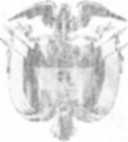 BOGOTASALA CIVILLA SECRETARiA DE LA SALA CIVIL DEL TRIBUNAL SUPERIOR DEL DISTRITO JUDICIAL DE BOGOTA D.C.AVISAQue mediante providencia calendada Vid! [RES (23) de NOVIEMBRE de DOS MIL DIECISIETE (2017). la H. Magisírada ADRIANA SAAVEDRA LOZADA, NEGÓ la acción de tutela instaurada por JESUS ANTONIO MARTINEZ RIAÑO contra de la JUZGADO 01 CIVIL DEL CIRCULO Y OTRO, con número de radicación 11001220300020170292300. Por lo tanto se pone en conocimiento A CUANTO TERCERO CON INTERESES CON VI IE TENER DENTRO DEL PRESENTE ASUNTO.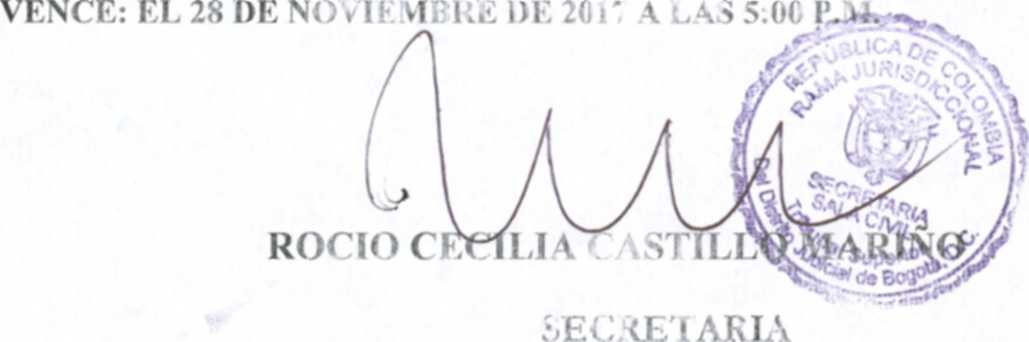 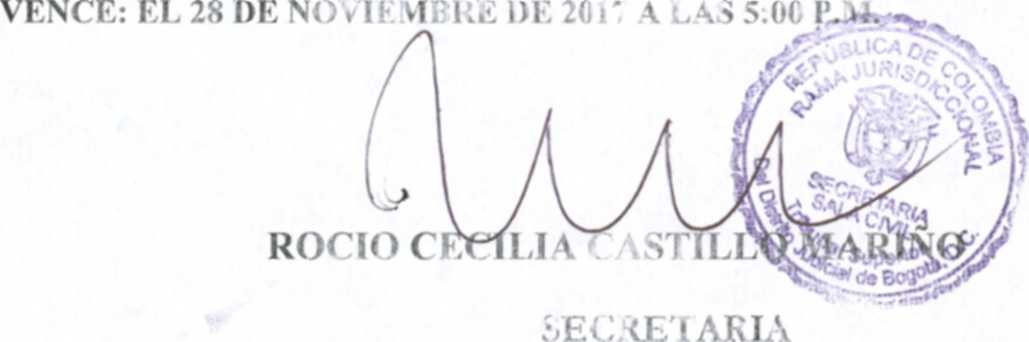 Se fija el presente aviso en la cartelera física de la Sala Civil del Tribunal Superior del Distrito Judicial de Bogotá D.C., por el término de un (1) día.